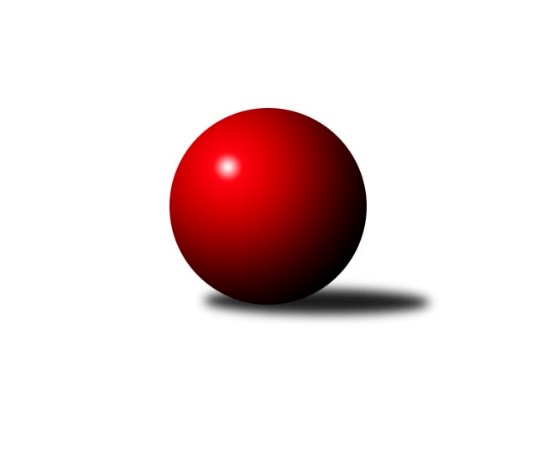 Č.9Ročník 2021/2022	24.5.2024 Krajská soutěž Vysočiny A 2021/2022Statistika 9. kolaTabulka družstev:		družstvo	záp	výh	rem	proh	skore	sety	průměr	body	plné	dorážka	chyby	1.	KK Slavoj Žirovnice B	8	7	1	0	43.0 : 5.0 	(47.5 : 16.5)	1726	15	1203	523	26.1	2.	Sokol Častrov	7	6	1	0	34.0 : 8.0 	(39.5 : 16.5)	1720	13	1176	544	25.6	3.	TJ Spartak Pelhřimov C	8	5	0	3	26.0 : 22.0 	(35.0 : 29.0)	1640	10	1137	502	28.4	4.	TJ Spartak Pelhřimov G	8	3	0	5	21.0 : 27.0 	(31.0 : 33.0)	1584	6	1121	463	40	5.	TJ Sokol Cetoraz B	8	3	0	5	20.0 : 28.0 	(29.0 : 35.0)	1576	6	1121	455	43.4	6.	TJ Sl. Kamenice nad Lipou C	7	1	0	6	6.0 : 36.0 	(13.0 : 43.0)	1524	2	1084	441	48	7.	TJ Sl. Kamenice nad Lipou D	8	1	0	7	12.0 : 36.0 	(21.0 : 43.0)	1582	2	1122	459	40.8Tabulka doma:		družstvo	záp	výh	rem	proh	skore	sety	průměr	body	maximum	minimum	1.	KK Slavoj Žirovnice B	4	3	1	0	21.0 : 3.0 	(22.5 : 9.5)	1719	7	1782	1651	2.	Sokol Častrov	3	3	0	0	15.0 : 3.0 	(17.0 : 7.0)	1593	6	1618	1550	3.	TJ Spartak Pelhřimov C	4	2	0	2	10.0 : 14.0 	(14.0 : 18.0)	1666	4	1703	1599	4.	TJ Sokol Cetoraz B	5	2	0	3	15.0 : 15.0 	(20.0 : 20.0)	1562	4	1643	1461	5.	TJ Sl. Kamenice nad Lipou D	4	1	0	3	9.0 : 15.0 	(11.0 : 21.0)	1607	2	1675	1565	6.	TJ Spartak Pelhřimov G	3	0	0	3	4.0 : 14.0 	(10.0 : 14.0)	1562	0	1570	1551	7.	TJ Sl. Kamenice nad Lipou C	4	0	0	4	1.0 : 23.0 	(4.0 : 28.0)	1575	0	1653	1538Tabulka venku:		družstvo	záp	výh	rem	proh	skore	sety	průměr	body	maximum	minimum	1.	KK Slavoj Žirovnice B	4	4	0	0	22.0 : 2.0 	(25.0 : 7.0)	1729	8	1845	1640	2.	Sokol Častrov	4	3	1	0	19.0 : 5.0 	(22.5 : 9.5)	1751	7	1866	1618	3.	TJ Spartak Pelhřimov C	4	3	0	1	16.0 : 8.0 	(21.0 : 11.0)	1644	6	1769	1539	4.	TJ Spartak Pelhřimov G	5	3	0	2	17.0 : 13.0 	(21.0 : 19.0)	1589	6	1685	1520	5.	TJ Sokol Cetoraz B	3	1	0	2	5.0 : 13.0 	(9.0 : 15.0)	1580	2	1619	1527	6.	TJ Sl. Kamenice nad Lipou C	3	1	0	2	5.0 : 13.0 	(9.0 : 15.0)	1516	2	1573	1432	7.	TJ Sl. Kamenice nad Lipou D	4	0	0	4	3.0 : 21.0 	(10.0 : 22.0)	1576	0	1623	1523Tabulka podzimní části:		družstvo	záp	výh	rem	proh	skore	sety	průměr	body	doma	venku	1.	KK Slavoj Žirovnice B	8	7	1	0	43.0 : 5.0 	(47.5 : 16.5)	1726	15 	3 	1 	0 	4 	0 	0	2.	Sokol Častrov	7	6	1	0	34.0 : 8.0 	(39.5 : 16.5)	1720	13 	3 	0 	0 	3 	1 	0	3.	TJ Spartak Pelhřimov C	8	5	0	3	26.0 : 22.0 	(35.0 : 29.0)	1640	10 	2 	0 	2 	3 	0 	1	4.	TJ Spartak Pelhřimov G	8	3	0	5	21.0 : 27.0 	(31.0 : 33.0)	1584	6 	0 	0 	3 	3 	0 	2	5.	TJ Sokol Cetoraz B	8	3	0	5	20.0 : 28.0 	(29.0 : 35.0)	1576	6 	2 	0 	3 	1 	0 	2	6.	TJ Sl. Kamenice nad Lipou C	7	1	0	6	6.0 : 36.0 	(13.0 : 43.0)	1524	2 	0 	0 	4 	1 	0 	2	7.	TJ Sl. Kamenice nad Lipou D	8	1	0	7	12.0 : 36.0 	(21.0 : 43.0)	1582	2 	1 	0 	3 	0 	0 	4Tabulka jarní části:		družstvo	záp	výh	rem	proh	skore	sety	průměr	body	doma	venku	1.	TJ Sl. Kamenice nad Lipou D	0	0	0	0	0.0 : 0.0 	(0.0 : 0.0)	0	0 	0 	0 	0 	0 	0 	0 	2.	TJ Sl. Kamenice nad Lipou C	0	0	0	0	0.0 : 0.0 	(0.0 : 0.0)	0	0 	0 	0 	0 	0 	0 	0 	3.	TJ Sokol Cetoraz B	0	0	0	0	0.0 : 0.0 	(0.0 : 0.0)	0	0 	0 	0 	0 	0 	0 	0 	4.	TJ Spartak Pelhřimov C	0	0	0	0	0.0 : 0.0 	(0.0 : 0.0)	0	0 	0 	0 	0 	0 	0 	0 	5.	TJ Spartak Pelhřimov G	0	0	0	0	0.0 : 0.0 	(0.0 : 0.0)	0	0 	0 	0 	0 	0 	0 	0 	6.	KK Slavoj Žirovnice B	0	0	0	0	0.0 : 0.0 	(0.0 : 0.0)	0	0 	0 	0 	0 	0 	0 	0 	7.	Sokol Častrov	0	0	0	0	0.0 : 0.0 	(0.0 : 0.0)	0	0 	0 	0 	0 	0 	0 	0 Zisk bodů pro družstvo:		jméno hráče	družstvo	body	zápasy	v %	dílčí body	sety	v %	1.	František Housa 	KK Slavoj Žirovnice B 	7	/	7	(100%)	12	/	14	(86%)	2.	Aneta Kusiová 	KK Slavoj Žirovnice B 	6	/	7	(86%)	11.5	/	14	(82%)	3.	Miroslav Němec 	Sokol Častrov  	6	/	7	(86%)	11	/	14	(79%)	4.	Petr Němec 	Sokol Častrov  	6	/	7	(86%)	10.5	/	14	(75%)	5.	Vilém Ryšavý 	KK Slavoj Žirovnice B 	6	/	8	(75%)	10	/	16	(63%)	6.	Daniel Bašta 	KK Slavoj Žirovnice B 	5	/	5	(100%)	7	/	10	(70%)	7.	Josef Melich 	TJ Sokol Cetoraz B 	5	/	7	(71%)	10	/	14	(71%)	8.	Jiří Čamra 	TJ Spartak Pelhřimov G 	5	/	8	(63%)	10	/	16	(63%)	9.	Jozefína Vytisková 	TJ Spartak Pelhřimov C 	5	/	8	(63%)	9.5	/	16	(59%)	10.	Jan Švarc 	TJ Sl. Kamenice nad Lipou D 	5	/	8	(63%)	8	/	16	(50%)	11.	Stanislav Kropáček 	TJ Spartak Pelhřimov C 	5	/	9	(56%)	12.5	/	18	(69%)	12.	Luboš Novotný 	TJ Sokol Cetoraz B 	5	/	9	(56%)	9	/	18	(50%)	13.	Igor Vrubel 	TJ Spartak Pelhřimov C 	5	/	9	(56%)	9	/	18	(50%)	14.	Martin Marek 	Sokol Častrov  	4	/	5	(80%)	8	/	10	(80%)	15.	Zdeněk Januška 	KK Slavoj Žirovnice B 	4	/	5	(80%)	6	/	10	(60%)	16.	Radek David 	TJ Spartak Pelhřimov G 	4	/	7	(57%)	9	/	14	(64%)	17.	Jan Hruška 	TJ Spartak Pelhřimov G 	4	/	8	(50%)	8	/	16	(50%)	18.	Karel Pecha 	TJ Spartak Pelhřimov C 	4	/	9	(44%)	9	/	18	(50%)	19.	Jan Bureš 	KK Slavoj Žirovnice B 	3	/	3	(100%)	6	/	6	(100%)	20.	Lukáš Čekal 	Sokol Častrov  	3	/	3	(100%)	6	/	6	(100%)	21.	Michal Votruba 	Sokol Častrov  	3	/	3	(100%)	4	/	6	(67%)	22.	Vítězslav Kovář 	-- volný los -- 	3	/	5	(60%)	6	/	10	(60%)	23.	Václav Brávek 	TJ Sokol Cetoraz B 	3	/	8	(38%)	7	/	16	(44%)	24.	Jiří Rychtařík 	TJ Sl. Kamenice nad Lipou D 	3	/	9	(33%)	8	/	18	(44%)	25.	Jaroslav Kolář 	Sokol Častrov  	2	/	2	(100%)	3	/	4	(75%)	26.	Jan Novotný 	TJ Sokol Cetoraz B 	2	/	5	(40%)	6	/	10	(60%)	27.	Jan Vintr 	-- volný los -- 	2	/	6	(33%)	5	/	12	(42%)	28.	Pavel Vodička 	TJ Sl. Kamenice nad Lipou C 	2	/	6	(33%)	4	/	12	(33%)	29.	Jaroslav Vácha 	-- volný los -- 	2	/	6	(33%)	3.5	/	12	(29%)	30.	Petra Schoberová 	TJ Sl. Kamenice nad Lipou C 	2	/	8	(25%)	7.5	/	16	(47%)	31.	Ondřej Votápek 	TJ Sl. Kamenice nad Lipou D 	2	/	9	(22%)	4	/	18	(22%)	32.	Milan Kalivoda 	-- volný los -- 	1	/	1	(100%)	2	/	2	(100%)	33.	Jaroslav Šindelář ml.	TJ Sl. Kamenice nad Lipou C 	1	/	2	(50%)	2	/	4	(50%)	34.	Zdeňka Nováková 	Sokol Častrov  	1	/	2	(50%)	2	/	4	(50%)	35.	Lukáš Melichar 	TJ Spartak Pelhřimov G 	1	/	3	(33%)	2	/	6	(33%)	36.	Jan Pošusta ml.	TJ Sokol Cetoraz B 	1	/	3	(33%)	2	/	6	(33%)	37.	David Fára 	TJ Sl. Kamenice nad Lipou D 	1	/	3	(33%)	1	/	6	(17%)	38.	Jan Pošusta 	TJ Sokol Cetoraz B 	1	/	3	(33%)	1	/	6	(17%)	39.	Aleš Schober 	TJ Sl. Kamenice nad Lipou C 	1	/	4	(25%)	2	/	8	(25%)	40.	Jiří Poduška 	TJ Spartak Pelhřimov G 	1	/	6	(17%)	2	/	12	(17%)	41.	Patrik Solař 	KK Slavoj Žirovnice B 	0	/	1	(0%)	1	/	2	(50%)	42.	Zdeněk Fridrichovský 	-- volný los -- 	0	/	1	(0%)	0	/	2	(0%)	43.	Michal Zeman 	TJ Sokol Cetoraz B 	0	/	1	(0%)	0	/	2	(0%)	44.	Jan Podhradský 	TJ Sl. Kamenice nad Lipou C 	0	/	2	(0%)	0	/	4	(0%)	45.	Václav Paulík 	TJ Sl. Kamenice nad Lipou C 	0	/	3	(0%)	1	/	6	(17%)	46.	Pavel Rysl 	-- volný los -- 	0	/	4	(0%)	1	/	8	(13%)	47.	Jaroslav Šindelář 	TJ Sl. Kamenice nad Lipou C 	0	/	6	(0%)	2	/	12	(17%)	48.	Pavel Vaníček 	TJ Sl. Kamenice nad Lipou D 	0	/	7	(0%)	2	/	14	(14%)Průměry na kuželnách:		kuželna	průměr	plné	dorážka	chyby	výkon na hráče	1.	Kamenice, 1-4	1650	1173	477	41.9	(412.7)	2.	Žirovnice, 1-4	1645	1138	507	29.9	(411.5)	3.	Pelhřimov, 1-4	1590	1124	465	39.5	(397.5)	4.	Sokol Častrov, 1-2	1574	1105	469	32.3	(393.6)	5.	TJ Sokol Cetoraz, 1-2	1566	1103	462	39.7	(391.6)Nejlepší výkony na kuželnách:Kamenice, 1-4Sokol Častrov 	1866	3. kolo	Zdeněk Januška 	KK Slavoj Žirovnice B	497	4. koloKK Slavoj Žirovnice B	1845	4. kolo	Miroslav Němec 	Sokol Častrov 	487	3. koloTJ Spartak Pelhřimov C	1769	6. kolo	Jaroslav Kolář 	Sokol Častrov 	483	3. koloKK Slavoj Žirovnice B	1729	8. kolo	Jan Hruška 	TJ Spartak Pelhřimov G	468	1. koloTJ Spartak Pelhřimov G	1685	5. kolo	Petr Němec 	Sokol Častrov 	457	3. koloTJ Sl. Kamenice nad Lipou D	1675	7. kolo	Vilém Ryšavý 	KK Slavoj Žirovnice B	455	4. kolo-- volný los --	1667	9. kolo	Jozefína Vytisková 	TJ Spartak Pelhřimov C	451	6. koloTJ Spartak Pelhřimov G	1654	1. kolo	Jan Hruška 	TJ Spartak Pelhřimov G	451	5. koloTJ Sl. Kamenice nad Lipou C	1653	4. kolo	Ondřej Votápek 	TJ Sl. Kamenice nad Lipou D	450	7. koloTJ Sokol Cetoraz B	1619	2. kolo	Jan Švarc 	TJ Sl. Kamenice nad Lipou D	450	5. koloŽirovnice, 1-4KK Slavoj Žirovnice B	1782	1. kolo	Daniel Bašta 	KK Slavoj Žirovnice B	459	5. koloKK Slavoj Žirovnice B	1748	5. kolo	Lukáš Čekal 	Sokol Častrov 	458	5. koloSokol Častrov 	1738	5. kolo	Vilém Ryšavý 	KK Slavoj Žirovnice B	453	1. koloKK Slavoj Žirovnice B	1695	3. kolo	Vilém Ryšavý 	KK Slavoj Žirovnice B	452	3. koloKK Slavoj Žirovnice B	1693	6. kolo	Jan Bureš 	KK Slavoj Žirovnice B	452	1. koloKK Slavoj Žirovnice B	1651	9. kolo	Petr Němec 	Sokol Častrov 	451	5. koloTJ Sl. Kamenice nad Lipou D	1623	1. kolo	Patrik Solař 	KK Slavoj Žirovnice B	445	5. koloTJ Sokol Cetoraz B	1527	6. kolo	Aneta Kusiová 	KK Slavoj Žirovnice B	440	6. koloTJ Spartak Pelhřimov G	1520	9. kolo	Zdeněk Januška 	KK Slavoj Žirovnice B	440	3. kolo-- volný los --	1482	3. kolo	Zdeněk Januška 	KK Slavoj Žirovnice B	439	1. koloPelhřimov, 1-4Sokol Častrov 	1783	9. kolo	Aneta Kusiová 	KK Slavoj Žirovnice B	469	7. koloTJ Spartak Pelhřimov C	1703	8. kolo	Lukáš Čekal 	Sokol Častrov 	462	9. koloKK Slavoj Žirovnice B	1703	7. kolo	Jozefína Vytisková 	TJ Spartak Pelhřimov C	456	8. koloTJ Spartak Pelhřimov C	1690	9. kolo	Lukáš Čekal 	Sokol Častrov 	454	1. koloTJ Spartak Pelhřimov C	1688	4. kolo	Petr Němec 	Sokol Častrov 	453	9. koloTJ Spartak Pelhřimov C	1670	7. kolo	Stanislav Kropáček 	TJ Spartak Pelhřimov C	449	4. koloTJ Spartak Pelhřimov C	1661	5. kolo	Karel Pecha 	TJ Spartak Pelhřimov C	445	7. koloSokol Častrov 	1656	1. kolo	Jozefína Vytisková 	TJ Spartak Pelhřimov C	443	7. koloKK Slavoj Žirovnice B	1640	2. kolo	Jan Hruška 	TJ Spartak Pelhřimov G	441	7. koloTJ Spartak Pelhřimov C	1599	3. kolo	Martin Marek 	Sokol Častrov 	436	9. koloSokol Častrov, 1-2Sokol Častrov 	1678	8. kolo	Miroslav Němec 	Sokol Častrov 	434	6. koloSokol Častrov 	1618	4. kolo	Jaroslav Kolář 	Sokol Častrov 	428	8. koloSokol Častrov 	1610	6. kolo	Michal Votruba 	Sokol Častrov 	427	4. koloTJ Sl. Kamenice nad Lipou D	1574	4. kolo	Petr Němec 	Sokol Častrov 	425	8. koloSokol Častrov 	1550	2. kolo	Martin Marek 	Sokol Častrov 	424	8. koloTJ Spartak Pelhřimov C	1539	2. kolo	Petr Němec 	Sokol Častrov 	422	6. koloTJ Spartak Pelhřimov G	1525	6. kolo	Jan Švarc 	TJ Sl. Kamenice nad Lipou D	414	4. kolo-- volný los --	1502	8. kolo	Michal Votruba 	Sokol Častrov 	411	2. kolo		. kolo	Jozefína Vytisková 	TJ Spartak Pelhřimov C	408	2. kolo		. kolo	Miroslav Němec 	Sokol Častrov 	402	4. koloTJ Sokol Cetoraz, 1-2TJ Sokol Cetoraz B	1643	9. kolo	Petr Němec 	Sokol Častrov 	451	7. koloTJ Spartak Pelhřimov G	1641	3. kolo	Jan Švarc 	TJ Sl. Kamenice nad Lipou D	442	9. koloSokol Častrov 	1618	7. kolo	Jan Hruška 	TJ Spartak Pelhřimov G	442	3. koloTJ Sokol Cetoraz B	1612	7. kolo	Josef Melich 	TJ Sokol Cetoraz B	438	9. koloTJ Sl. Kamenice nad Lipou D	1582	9. kolo	Josef Melich 	TJ Sokol Cetoraz B	435	1. koloTJ Spartak Pelhřimov C	1580	1. kolo	Radek David 	TJ Spartak Pelhřimov G	423	3. koloTJ Sokol Cetoraz B	1562	1. kolo	Josef Melich 	TJ Sokol Cetoraz B	420	7. koloTJ Sokol Cetoraz B	1533	5. kolo	Luboš Novotný 	TJ Sokol Cetoraz B	415	9. koloTJ Sokol Cetoraz B	1461	3. kolo	Luboš Novotný 	TJ Sokol Cetoraz B	414	5. koloTJ Sl. Kamenice nad Lipou C	1432	5. kolo	Karel Pecha 	TJ Spartak Pelhřimov C	413	1. koloČetnost výsledků:	6.0 : 0.0	7x	5.0 : 1.0	7x	4.0 : 2.0	2x	3.0 : 3.0	1x	2.0 : 4.0	7x	1.0 : 5.0	6x	0.0 : 6.0	6x